Adı Soyadı:Yatış Günü:Tanısı:Tarih:Doktoru:Klinik:Oda No:Düşme Riski Yüksek                      *İtaki Ölçeğine göre                    işaretlenir.Adı Soyadı:Yatış Günü:Tanısı:Tarih:Doktoru:Klinik:Beslenme:Foley Kateter Takılma Tarihi:Adı Soyadı:Yatış Günü:Tanısı:Tarih:Doktoru:Klinik:Beslenme:IV kateter Takılma Tarihi:YAŞAM BULGULARITarih/ SaatTarih/ SaatAteşNabızSolunumSolunumTansiyon(mm/hg)Tansiyon(mm/hg)SpO2KŞ Takibi X……..KŞ Takibi X……..Ağrı Değ. SkoruAğrı Değ. SkoruHemşirelik girişimleri/NotlarıHemşirelik girişimleri/NotlarıAd Soyad-İmzaTARİHTARİHGÜNLÜK KAN ŞEKERİ TAKİBİGÜNLÜK KAN ŞEKERİ TAKİBİGÜNLÜK KAN ŞEKERİ TAKİBİGÜNLÜK KAN ŞEKERİ TAKİBİGÜNLÜK KAN ŞEKERİ TAKİBİGÜNLÜK KAN ŞEKERİ TAKİBİGÜNLÜK KAN ŞEKERİ TAKİBİGÜNLÜK KAN ŞEKERİ TAKİBİGÜNLÜK KAN ŞEKERİ TAKİBİGÜNLÜK KAN ŞEKERİ TAKİBİGÜNLÜK KAN ŞEKERİ TAKİBİGÜNLÜK KAN ŞEKERİ TAKİBİGÜNLÜK KAN ŞEKERİ TAKİBİTARİHTARİHSAATSAATAÇAÇTOKTOKTOKHEMŞİRE NOTLARIHEMŞİRE NOTLARIHEMŞİRE NOTLARIHEMŞİRE NOTLARIAD-SOYAD İMZAAD-SOYAD İMZAAĞRI DEĞERLENDİRMEAĞRI DEĞERLENDİRMEAĞRI DEĞERLENDİRMEAĞRI DEĞERLENDİRMEAĞRI DEĞERLENDİRMEAĞRI DEĞERLENDİRMEAĞRI DEĞERLENDİRMEAĞRI DEĞERLENDİRMEAĞRI DEĞERLENDİRMEAĞRI DEĞERLENDİRMEAĞRI DEĞERLENDİRMEAĞRI DEĞERLENDİRMEAĞRI DEĞERLENDİRMEAĞRI DEĞERLENDİRMEAĞRI DEĞERLENDİRMENumerik Skala: 14 yaş ve üzeri, iletişim kurabilen dil engeli olmayan hastalarda ağrı şiddetini belirlemek için numerik skala kullanılır. 0’dan 10’a kadar numaralanmış bu skalada 0 hiç ağrı yok, 10 ise en şiddetli ağrıyı ifade eder.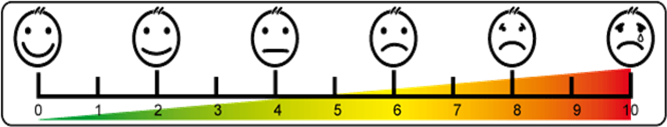 Numerik Skala: 14 yaş ve üzeri, iletişim kurabilen dil engeli olmayan hastalarda ağrı şiddetini belirlemek için numerik skala kullanılır. 0’dan 10’a kadar numaralanmış bu skalada 0 hiç ağrı yok, 10 ise en şiddetli ağrıyı ifade eder.Numerik Skala: 14 yaş ve üzeri, iletişim kurabilen dil engeli olmayan hastalarda ağrı şiddetini belirlemek için numerik skala kullanılır. 0’dan 10’a kadar numaralanmış bu skalada 0 hiç ağrı yok, 10 ise en şiddetli ağrıyı ifade eder.Numerik Skala: 14 yaş ve üzeri, iletişim kurabilen dil engeli olmayan hastalarda ağrı şiddetini belirlemek için numerik skala kullanılır. 0’dan 10’a kadar numaralanmış bu skalada 0 hiç ağrı yok, 10 ise en şiddetli ağrıyı ifade eder.Numerik Skala: 14 yaş ve üzeri, iletişim kurabilen dil engeli olmayan hastalarda ağrı şiddetini belirlemek için numerik skala kullanılır. 0’dan 10’a kadar numaralanmış bu skalada 0 hiç ağrı yok, 10 ise en şiddetli ağrıyı ifade eder.Numerik Skala: 14 yaş ve üzeri, iletişim kurabilen dil engeli olmayan hastalarda ağrı şiddetini belirlemek için numerik skala kullanılır. 0’dan 10’a kadar numaralanmış bu skalada 0 hiç ağrı yok, 10 ise en şiddetli ağrıyı ifade eder.Numerik Skala: 14 yaş ve üzeri, iletişim kurabilen dil engeli olmayan hastalarda ağrı şiddetini belirlemek için numerik skala kullanılır. 0’dan 10’a kadar numaralanmış bu skalada 0 hiç ağrı yok, 10 ise en şiddetli ağrıyı ifade eder.Numerik Skala: 14 yaş ve üzeri, iletişim kurabilen dil engeli olmayan hastalarda ağrı şiddetini belirlemek için numerik skala kullanılır. 0’dan 10’a kadar numaralanmış bu skalada 0 hiç ağrı yok, 10 ise en şiddetli ağrıyı ifade eder.Numerik Skala: 14 yaş ve üzeri, iletişim kurabilen dil engeli olmayan hastalarda ağrı şiddetini belirlemek için numerik skala kullanılır. 0’dan 10’a kadar numaralanmış bu skalada 0 hiç ağrı yok, 10 ise en şiddetli ağrıyı ifade eder.Numerik Skala: 14 yaş ve üzeri, iletişim kurabilen dil engeli olmayan hastalarda ağrı şiddetini belirlemek için numerik skala kullanılır. 0’dan 10’a kadar numaralanmış bu skalada 0 hiç ağrı yok, 10 ise en şiddetli ağrıyı ifade eder.Numerik Skala: 14 yaş ve üzeri, iletişim kurabilen dil engeli olmayan hastalarda ağrı şiddetini belirlemek için numerik skala kullanılır. 0’dan 10’a kadar numaralanmış bu skalada 0 hiç ağrı yok, 10 ise en şiddetli ağrıyı ifade eder.Flacc Ağrı Skalası (Davranışsal Değerlendirme): 2 ay ile 7 yaş arası çocuklarda akut ağrı, postoperatif ağrı ve yoğun bakımdaki akut ağrının değerlendirmesinde kullanılır. 0 puan hastanın rahat olduğunu; 1-3 puan hafif ağrı olduğunu; 4-6 puan orta derece ağrı olduğunu ve 7-10 puan şiddetli ağrıyı ifade eder.Flacc Ağrı Skalası (Davranışsal Değerlendirme): 2 ay ile 7 yaş arası çocuklarda akut ağrı, postoperatif ağrı ve yoğun bakımdaki akut ağrının değerlendirmesinde kullanılır. 0 puan hastanın rahat olduğunu; 1-3 puan hafif ağrı olduğunu; 4-6 puan orta derece ağrı olduğunu ve 7-10 puan şiddetli ağrıyı ifade eder.Flacc Ağrı Skalası (Davranışsal Değerlendirme): 2 ay ile 7 yaş arası çocuklarda akut ağrı, postoperatif ağrı ve yoğun bakımdaki akut ağrının değerlendirmesinde kullanılır. 0 puan hastanın rahat olduğunu; 1-3 puan hafif ağrı olduğunu; 4-6 puan orta derece ağrı olduğunu ve 7-10 puan şiddetli ağrıyı ifade eder.Flacc Ağrı Skalası (Davranışsal Değerlendirme): 2 ay ile 7 yaş arası çocuklarda akut ağrı, postoperatif ağrı ve yoğun bakımdaki akut ağrının değerlendirmesinde kullanılır. 0 puan hastanın rahat olduğunu; 1-3 puan hafif ağrı olduğunu; 4-6 puan orta derece ağrı olduğunu ve 7-10 puan şiddetli ağrıyı ifade eder.Yüz Skalası: 3-18 yaş arası çocukların ağrı skorunu belirlemek için yüz skalası kullanılır. Gülen yüzden ağlayan yüze kadar 6 yüz ifadesi bulunmaktadır. Gülen yüz hiç ağrı yok, ağlayan yüz en şiddetli ağrıyı ifade eder.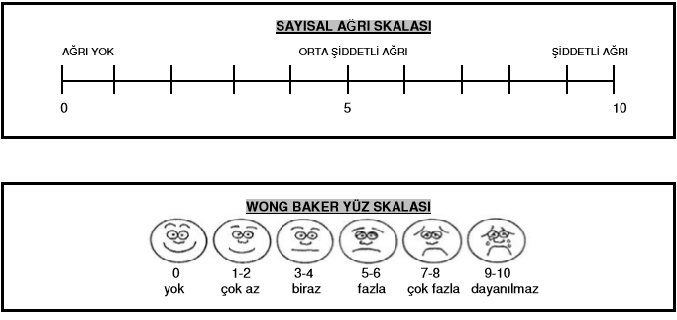 Yüz Skalası: 3-18 yaş arası çocukların ağrı skorunu belirlemek için yüz skalası kullanılır. Gülen yüzden ağlayan yüze kadar 6 yüz ifadesi bulunmaktadır. Gülen yüz hiç ağrı yok, ağlayan yüz en şiddetli ağrıyı ifade eder.Yüz Skalası: 3-18 yaş arası çocukların ağrı skorunu belirlemek için yüz skalası kullanılır. Gülen yüzden ağlayan yüze kadar 6 yüz ifadesi bulunmaktadır. Gülen yüz hiç ağrı yok, ağlayan yüz en şiddetli ağrıyı ifade eder.Yüz Skalası: 3-18 yaş arası çocukların ağrı skorunu belirlemek için yüz skalası kullanılır. Gülen yüzden ağlayan yüze kadar 6 yüz ifadesi bulunmaktadır. Gülen yüz hiç ağrı yok, ağlayan yüz en şiddetli ağrıyı ifade eder.Yüz Skalası: 3-18 yaş arası çocukların ağrı skorunu belirlemek için yüz skalası kullanılır. Gülen yüzden ağlayan yüze kadar 6 yüz ifadesi bulunmaktadır. Gülen yüz hiç ağrı yok, ağlayan yüz en şiddetli ağrıyı ifade eder.Yüz Skalası: 3-18 yaş arası çocukların ağrı skorunu belirlemek için yüz skalası kullanılır. Gülen yüzden ağlayan yüze kadar 6 yüz ifadesi bulunmaktadır. Gülen yüz hiç ağrı yok, ağlayan yüz en şiddetli ağrıyı ifade eder.Yüz Skalası: 3-18 yaş arası çocukların ağrı skorunu belirlemek için yüz skalası kullanılır. Gülen yüzden ağlayan yüze kadar 6 yüz ifadesi bulunmaktadır. Gülen yüz hiç ağrı yok, ağlayan yüz en şiddetli ağrıyı ifade eder.Yüz Skalası: 3-18 yaş arası çocukların ağrı skorunu belirlemek için yüz skalası kullanılır. Gülen yüzden ağlayan yüze kadar 6 yüz ifadesi bulunmaktadır. Gülen yüz hiç ağrı yok, ağlayan yüz en şiddetli ağrıyı ifade eder.Yüz Skalası: 3-18 yaş arası çocukların ağrı skorunu belirlemek için yüz skalası kullanılır. Gülen yüzden ağlayan yüze kadar 6 yüz ifadesi bulunmaktadır. Gülen yüz hiç ağrı yok, ağlayan yüz en şiddetli ağrıyı ifade eder.Yüz Skalası: 3-18 yaş arası çocukların ağrı skorunu belirlemek için yüz skalası kullanılır. Gülen yüzden ağlayan yüze kadar 6 yüz ifadesi bulunmaktadır. Gülen yüz hiç ağrı yok, ağlayan yüz en şiddetli ağrıyı ifade eder.Yüz Skalası: 3-18 yaş arası çocukların ağrı skorunu belirlemek için yüz skalası kullanılır. Gülen yüzden ağlayan yüze kadar 6 yüz ifadesi bulunmaktadır. Gülen yüz hiç ağrı yok, ağlayan yüz en şiddetli ağrıyı ifade eder.AĞRININ YENİDEN DEĞERLENDİRME SIKLIĞIAĞRININ YENİDEN DEĞERLENDİRME SIKLIĞIAĞRININ YENİDEN DEĞERLENDİRME SIKLIĞIAĞRININ YENİDEN DEĞERLENDİRME SIKLIĞI